Rural Development Programme 2014 – 2022 (LEADER) Expression of Interest (EOI) FormFor Office Use Only:DATA PROTECTION ACT CONSENT FORMKILKENNY LEADER PARTNERSHIP is responsible for delivering the Rural Development Programme LEADER 2014-2022. We are required to collect information on individuals and community groups whom we assist.As soon as you contact Kilkenny Leader Partnership, a record is created in your name for the information you provide. The information will be stored by us where relevant in paper/electronic form. Information that we then collect including information that you give us is added to the record.You have the right, given by the Data Protection Act of 1988 and 2003 to a copy of your information at any time. We charge a fee of €6.35 for each request.You should address your request to:   Kilkenny Leader Partnership, 8 Patricks Court, Kilkenny. The information we record is used only for the following purposes:Processing of applicationsAuditing of applications (Article 48 check) Compiling statistical information to help us plan and improve our servicesAnalysing information about applicants for other bodies such as various Government Departments Producing our own statistics for publicationPublication of promoter and project details (including photography) for publicity and promotional purposes.Personal information about you will be disclosed only in accordance with LAG registration under the Data Protection Act. The purpose for which we hold information and the people to whom we may disclose it are listed in the Register of Data Controllers. This is a public register kept by the Office of the Data Commissioner at the Irish Life Building, Talbot Street, Dublin 1. (Phone 01- 874 8544), and you may inspect it free of charge.To give you an example of disclosure: Kilkenny Leader Partnership is required to give promoters names and certain other personal data to Rural Development Division in the Department of Agriculture, Food and Rural Development. The Department in turn observes strict rules of disclosure that are registered with the Office of the Data Protection Commissioner.Other information supplied and collected may also be disclosed to people and bodies from time to time. On request you can receive a list of disclosures.DECLARATIONI have read and understand the above statement and give consent to Kilkenny Leader Partnership for the use and disclosure of data and information as outlined above.Name:	_________________________________________________Date: ___________________________________________________Witnessed by: ____________________________________________NOTE: This Expression of Interest (EOI) form must be completed as a pre-cursor to an application proper for funding under the Rural Development Programme (RDP) 2014 – 2022 (LEADER).Failure to complete this form completely will result in a delay in dealing with your Expression of Interest and any further processing of any subsequent application arising therefrom.Completion Guidance Notes:Please complete this form in full. All fields are mandatory.This form can be downloaded or printed from the following website http://www.cklp.ie/ and posted to your Local Action Group with any additional information you feel may be of relevance to your Expression of Interest. It can also be completed electronically and e-mailed to your Local Action Group.A hardcopy of this form can be obtained from your Local Action Group. A Rural Development Officer from the Local Action Group will contact you when your Expression of Interest Form has been reviewed.If you require assistance in completing this form, please contact your Local Action Group at: Kilkenny LEADER Partnership CLG, 8 Patricks Court, Kilkenny.  Tel 056 7752111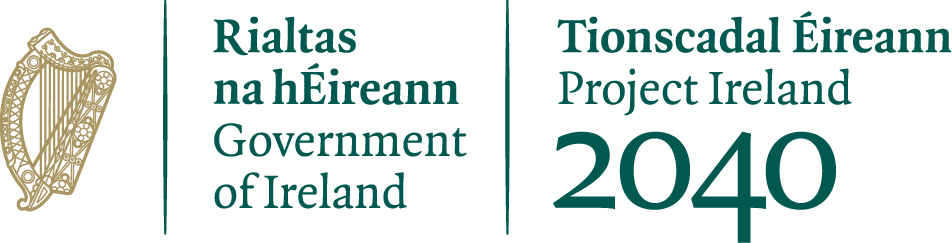 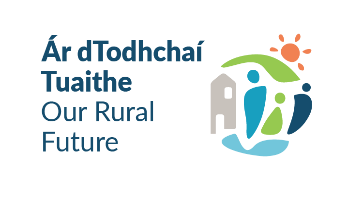 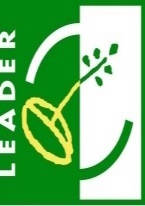 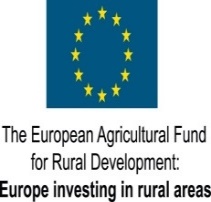 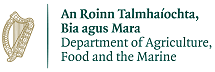 Funded by the Department of Rural & Community Development	         Rural Development Programme (LEADER) 2014 – 2022 Expression of Interest (EOI) Form  GENERAL INFORMATIONAll fields are mandatory and must be completed.Rural Development Programme (LEADER) 2014 – 2022 Expression of Interest (EOI) Form  GENERAL INFORMATIONAll fields are mandatory and must be completed.Your  Local Action Group (LAG) name:Kilkenny LEADER Partnership CLGProject Name / Title: Promoter’s / Community Group’s Name:Promoter’s Lead / Main Contact Name:Promoter’s Main Telephone No.: Promoter’s E-mail Address:Promoter’s Address:Promoter Type: [Individual, Community Group, Organisation, Other].Classification of Promoter:Cross appropriate box	  Sole Trader                                                             Community Council	  Farmer(If Yes Herd No. is required below)            Trust	  Formalised Community/Voluntary group             Partnership	  Companies Limited by Guarantee                       Company                                                                                                    Limited by shares           	  Designated Activity Company limited                 Public Body                 by shares		  Registered Charity                                                   Private Individual	  Cooperative society registered under the Industrial & Provident                    Societies Act	  Other _________________Note: Public Bodies are not eligible for LEADER or EURI funding.Has Promoter / Community Group received LEADER funding previously?Please tick oneYES   NO     YES   NO     PROJECT INFORMATIONPROJECT INFORMATIONPROJECT INFORMATIONProject Address: Project Address: Eircode (Mandatory)Eircode (Mandatory)Project located in Gaeltacht area :Project located in Gaeltacht area :YES   NO     Project located on Islands  area :Project located on Islands  area :YES   NO     Estimated Project Costs:[Total estimated costs] Estimated Project Costs:[Total estimated costs] LEADER Funding Required for project:LEADER Funding Required for project:Project’s Other Funding sources(If Any - Bank Loans etc.)Project’s Other Funding sources(If Any - Bank Loans etc.)Herd Number:Herd Number:Please give a brief description of the proposed project.[Please use additional sheet and attach to this form if required.]Please give a brief description of the proposed project.[Please use additional sheet and attach to this form if required.]Please give a brief description of the proposed project.[Please use additional sheet and attach to this form if required.]Signed for and on behalf of the Promoter / Group:I/ We confirm that the details supplied are true and correct to the best of my/our knowledge and understand that this Expression of Interest Form is valid for 6 months only from the date of signing.Print Name: ________________________________Signature: ____________________________________	Name in Block Capitals: _________________________Date: __________/__________________/_________Part or all of the information you provide will be held on computer and hard copy format. This information will be used for the administration of Expression of Interests and producing monitoring returns. LAG’s may share information with each other and government departments/agencies to enable them to prevent fraudulent applications or for detecting crime and to co-ordinate processing of complementary applications. This policy does not affect your rights and your information will be held as prescribed under the Data Protection Acts.The promoter/group, the DRCD, Implementing Partner/Animating Partner/LAG Name are subject to the data protection and privacy laws of Ireland and the EU, in particular the Data Protection Act 2018 and Regulation (EU) 2016/679, known as the EU General Data Protection Regulation (“GDPR”). Any personal information that you provide as part of the application process will be obtained and processed in compliance with Data Protection legislation. This EOI may also be subject to meeting obligations under the Freedom of Information Act 2014. The DRCD, County Kilkenny Leader Partnership retain the right to disclose for the purposes of a request under the Freedom of Information Act 2014 or otherwise, in connection with this EOI.i.  any information supplied by the promoter/group to the DRCD,  County Kilkenny Leader Partnership;ii. any relevant data gathered by the DRCD, County Kilkenny Leader Partnership in processing this EOI, except where the information is considered to be personal or commercially sensitive.EOI Ref ID: _____________________________ (Generated from RDP IT System)Call Type: (Rolling / Time Limited) ________________________________.Main Programme Theme: _____________________________________________________________________________________________________________________________________________LAG Officer Signature: __________________________________Printed name of LAG Officer:______________________________________Date form Received from Promoter in LAG:____________/__________________/________LAG Date Stamp: